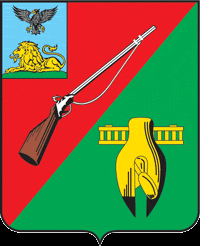 ОБЩЕСТВЕННАЯ ПАЛАТАСТАРООСКОЛЬСКОГО ГОРОДСКОГО ОКРУГАIV СОЗЫВАШестое  пленарное заседание Общественной палатыСтарооскольского городского округа« 29 » июня 2021 г.	 							     №  39           		                             	             		     	         		 РЕШЕНИЕО состоянии благоустройства комплекса  памятника 17-ти героям – бронебойщикам,защищавшим разъезд Набокино	Заслушав и обсудив информацию заместителя председателя Общественной палаты Старооскольского городского округа Беликовой Т.П., заместителя начальника управления культуры администрации Старооскольского городского округа Чаркина О.Н., заместителя начальника департамента строительства и архитектуры администрации Старооскольского городского округа Дунайцева Д.В. и  членов Общественной палаты Старооскольского городского округа «О состоянии благоустройства комплекса памятника 17-ти героям – бронебойщикам, защищавшим разъезд Набокино», Общественная палата Старооскольского городского округа РЕШИЛА:Принять к сведению информацию заместителя председателя Общественной палаты Старооскольского городского округа Беликовой Т.П., заместителя начальника управления культуры администрации Старооскольского городского округа Чаркина О.Н., заместителя начальника департамента строительства и архитектуры администрации Старооскольского городского округа Дунайцева Д.В. и  членов Общественной палаты Старооскольского городского округа «О состоянии благоустройства комплекса памятника 17-ти героям – бронебойщикам, защищавшим разъезд Набокино».Рекомендовать администрации Старооскольского городского округа при рассмотрении на 2022 г. муниципальной программы «Формирование современной городской  среды на территории Старооскольского городского округа  в рамках, которой выполняются работы по благоустройству общественных территорий, включать в список общественных обсуждений и рейтинговое голосование «Памятник воинской славы  17-ти героям – бронебойщикам, защищавшим разъезд Набокино».Рекомендовать администрации Старооскольского городского округа,  разработать проект благоустройства более расширенного    комплекса «Памятник воинской славы 17- ти героям  – бронебойщикам, защищавшим разъезд Набокино», со  строительством автодороги к священному месту боевых сражений при освобождении от фашистских  захватчиков г. Старый Оскол.Контроль  за данным решением возложить на председателя комиссии по социальной политике, духовно – нравственному и патриотическому воспитанию, делам ветеранов и инвалидов Кравцову Л.П.Председатель Общественной палатыСтарооскольского городского округа			          	  И.А.Гусаров